MADONAS NOVADA PAŠVALDĪBA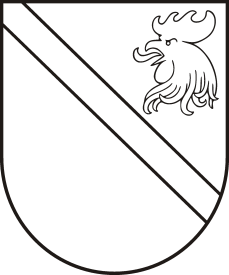 Reģ. Nr. 90000054572Saieta laukums 1, Madona, Madonas novads, LV-4801 t. 64860090, fakss 64860079, e-pasts: dome@madona.lv APSTIPRINĀTI ar Madonas novada pašvaldības domes 2013.gada 29.augusta lēmumu Nr.527 (protokols Nr.18.; 16.p)Madonas novada pašvaldības noteikumi Nr.2Kārtība, kādā piešķir un izlieto pašvaldības budžetā paredzētos līdzekļus Madonas novada pašvaldības izglītības iestāžu izglītojamo ēdināšanas pakalpojumu sniegšanaiMadonā2013.gada 29.augustāIzdoti saskaņā ar likuma „Par pašvaldībām” 41.panta pirmās daļas 2.punktu1. Noteikumi nosaka kārtību, kādā piešķir un izlieto pašvaldības budžetā paredzētos līdzekļus (turpmāk – pašvaldības budžeta līdzekļi) Madona novada pašvaldības pirmsskolas izglītības iestāžu un grupu audzēkņiem un vispārizglītojošo skolu 3.-12.klašu skolēniem (turpmāk – izglītojamie) ēdināšanas pakalpojumu sniegšanai. (1.-2.klases izglītojamo ēdināšanu finansē valsts, atbilstoši 28.12.2010. Ministru kabineta noteikumiem Nr.1206 „Kārtība, kādā aprēķina, piešķir un izlieto valsts budžetā paredzētos līdzekļus pašvaldībām pamatizglītības iestādes skolēnu ēdināšanai”.2. Noteikumi neattiecas uz izglītības iestādēm, kurām valsts budžeta līdzekļus izglītojamo ēdināšanai piešķir saskaņā ar citiem normatīvajiem aktiem.3. Pašvaldība piešķir budžeta līdzekļus, paredzot:3.1. 0,40 (00 lati četrdesmit santīmi) latu dienā produktu iegādei vienam izglītojamajam pēc faktiskā pirmsskolas izglītības iestādes vai grupas apmeklējuma.3.2. 0,50 (00 lati piecdesmit santīmi) latu dienā produktu iegādei vienam izglītojamajam pusdienām pēc faktiskā vispārizglītojošās skolas apmeklējuma. Ja ēdināšanas pakalpojumus nesniedz izglītības iestāde, vai pašvaldības ēdināšanas dienests, bet cita juridiska persona, tad papildus tiek piešķirti pašvaldības budžeta līdzekļi 60% apmērā, no dienā produktu iegādei vienam skolēnam noteiktās izmaksas, dienā viena skolēna ēdiena sagatavošanas izdevumu segšanai.4. Novada pašvaldības izglītības iestāde nodrošina izglītojamo ēdināšanu atbilstoši 13.03.2012. Ministru kabineta noteikumiem Nr.172 „Noteikumi par uztura normām izglītības iestāžu izglītojamiem, sociālās aprūpes un sociālās rehabilitācijas institūciju klientiem un ārstniecības iestāžu pacientiem”.5. Visas Madonas novada pašvaldības izglītības iestādes līdz katra mēneša 10.datumam sagatavo un iesniedz attiecīgajai pagasta pārvaldei vai pašvaldības Finanšu nodaļai pārskatu par izglītojamo faktisko apmeklējumu un ēdināšanas pakalpojuma sniegšanu iepriekšējā mēnesī (1.pielikums).6. Pagasta pārvalde līdz katra mēneša 15.datumam sagatavo un iesniedz pašvaldības Finanšu nodaļai pārskatu par piešķirto pašvaldības budžeta līdzekļu izlietojumu izglītojamo ēdināšanas pakalpojumu sniegšanai par iepriekšējo mēnesi (2.pielikums).7. Pašvaldība katrai pagasta pārvaldei pašvaldības budžeta līdzekļus ēdināšanas pakalpojumu nodrošināšanai aprēķina sekojoši – valsts izglītības informācijas sistēmā (VIIS) ievadīto izglītojamo skaitu attiecīgajā pašvaldības izglītības iestādē reizinot ar apmeklējuma vai mācību dienu skaitu konkrētā laika periodā (pieņemot, ka izglītojamo apmeklējums ir 90%), un reizinot ar šo noteikumu 3.punktā noteikto finansējuma apmēru vienam izglītojamam dienā ēdināšanas pakalpojumu sniegšanai. Ēdināšanas pakalpojumu uzskaite tiek veikta katru mēnesi, nepieciešamības gadījumā piešķirtie budžeta līdzekļi tiek grozīti saskaņā ar pagasta pārvaldes iesniegto pārskatu par piešķirto pašvaldības budžeta līdzekļu izlietojumu izglītojamo ēdināšanas pakalpojumu sniegšanai. 8. Nosacījumi pašvaldības piešķirto budžeta līdzekļu izlietošanai ēdināšanas pakalpojuma nodrošināšanai izglītojamajiem pašvaldības vispārizglītojošajās skolās:8.1. izglītojamā vecāks (aizbildnis) katra mācību gada sākumā aizpilda rakstisku iesniegumu izglītības iestādes direktoram (3.pielikums). Ja izglītojamais ir atteicis vai skolas administrācija uz laiku ir apturējusi pašvaldības apmaksāto komplekso pusdienu saņemšanu, vecāks atkārtoti raksta iesniegumu par pašvaldības apmaksāta ēdināšanas pakalpojuma piešķiršanu.8.1.1. Madonas vakara un neklātienes vidusskolas izglītojamā rakstisko iesniegumu saskaņo izglītības iestādes direktors.8.2. 3.-12.klases izglītojamajiem tiek nodrošinātas pašvaldības apmaksātas kompleksās pusdienas.8.3. Izglītojamo var atskaitīt no pašvaldības apmaksāto pusdienu saņemšanas, šādos gadījumos:8.3.1. pieteiktās pusdienas neattaisnotu iemeslu dēļ neizmanto vairāk kā trīs dienas;8.3.2. necienīgi izturas pret ēdienu;8.3.3. nepiedalās skolas un pārvaldes organizētajos līdzdarbības pasākumos;8.4. skolas vadībai ir tiesības apturēt pašvaldības apmaksātos ēdināšanas pakalpojumus uz laiku līdz vienam mēnesim, ja izglītojamais vairākkārtīgi pārkāpj skolas iekšējās kārtības noteikumus.9. Nosacījumi pašvaldības piešķirto budžeta līdzekļu izlietošanai daļējai ēdināšanas pakalpojuma nodrošināšanai izglītojamajiem pašvaldības pirmsskolas izglītības iestādēs un grupās:9.1. izglītojamā vecāks (aizbildnis) uzsākot apmeklēt izglītības iestādi aizpilda rakstisku iesniegumu izglītības iestādes vadītājam vai direktoram (4.pielikums). Ja vecāks uz laiku ir atteicis pašvaldības daļēji apmaksātā ēdināšanas pakalpojuma saņemšanu, vecāks atkārtoti raksta iesniegumu par pašvaldības daļēji apmaksātu ēdināšanas pakalpojuma piešķiršanu.9.2. Pašvaldības daļēji apmaksātie ēdināšanas pakalpojumi izglītojamajiem tiek nodrošināti, saskaņā ar konkrētās izglītības iestādes apstiprinātajiem iekšējās kārtības noteikumiem.10. Katrā izglītības iestādē ir izstrādāta kārtība kā tiek organizēta ēdināšana un nozīmēts atbildīgais par ēdināšanas uzskaiti.Domes priekšsēdētāja vietnieks 				A.Lungevičs3.pielikums 
Madonas novada pašvaldības domes 2013.gada 29.augusta lēmumam Nr.527 (protokols Nr.18.; 16.p)Madonas novada pašvaldības noteikumi Nr.2 "Kārtība, kādā piešķir un izlieto pašvaldības budžetā paredzētos līdzekļus Madona novada pašvaldības izglītības iestāžu izglītojamo ēdināšanas pakalpojumu sniegšanai”_____________________________ pamatskolas/ vidusskolas/ /ģimnāzijas direktoram_________________________________________________________(Skolēna vecāka (aizbildņa) vārds, uzvārds)_____________________________________________________________(Dzīvesvietas adrese, tālrunis)IESNIEGUMS	Lūdzu manam/-ai dēlam/ meitai _____.klases skolniekam/ skolniecei __________________________________________ (vārds, uzvārds) nodrošināt pašvaldības apmaksātas pusdienas ____________.m.g.Esmu iepazinies/-usies ar Madonas novada pašvaldības noteikumiem un kārtību, kādā skola organizē ēdināšanu.Piekrītu nosacījumiem, ka skolēnu var atskaitīt no pašvaldības apmaksāto pusdienu saņemšanas, ja skolēns:pieteiktās pusdienas neattaisnotu iemeslu dēļ neizmanto vairāk kā trīs dienas;necienīgi izturas pret ēdienu;nepiedalās skolas un pilsētas / pagasta pārvaldes organizētajos līdzdarbības pasākumos.Skolas vadībai ir tiesības apturēt pašvaldības apmaksātos ēdināšanas pakalpojumus uz laiku līdz vienam mēnesim, ja skolēns vairākkārtīgi pārkāpj skolas iekšējās kārtības noteikumus.______________________________(paraksts)________________________________(datums)4.pielikums 
Madonas novada pašvaldības domes 2013.gada 29.augusta lēmumam Nr.527 (protokols Nr.18.; 16.p)Madonas novada pašvaldības noteikumi Nr.2 "Kārtība, kādā piešķir un izlieto pašvaldības budžetā paredzētos līdzekļus Madona novada pašvaldības izglītības iestāžu izglītojamo ēdināšanas pakalpojumu sniegšanai”_____________________________ pirmsskolas iestādes vadītājam/ pamatskolas direktoram_________________________________________________________(Audzēkņa vecāka (aizbildņa) vārds, uzvārds)_____________________________________________________________(Dzīvesvietas adrese, tālrunis)IESNIEGUMS	Lūdzu manam/-ai dēlam/ meitai __________________________________________ (vārds, uzvārds) nodrošināt pašvaldības daļēji apmaksātus ēdināšanas pakalpojumus.Esmu iepazinies/-usies ar Madonas novada pašvaldības noteikumiem un kārtību, kādā tiek organizēta ēdināšana.______________________________(paraksts)________________________________(datums)Pielikums Nr.1Pielikums Nr.1Pielikums Nr.1Pielikums Nr.1Madonas novada pašvaldības domes 2013.gada 29.augusta lēmumam Nr.527 (protokols Nr.18.; 16.p)Madonas novada pašvaldības noteikumi Nr.2 "Kārtība, kādā piešķir un izlieto pašvaldības budžetā paredzētos līdzekļus Madona novada pašvaldības izglītības iestāžu izglītojamo ēdināšanas pakalpojumu sniegšanai”Madonas novada pašvaldības domes 2013.gada 29.augusta lēmumam Nr.527 (protokols Nr.18.; 16.p)Madonas novada pašvaldības noteikumi Nr.2 "Kārtība, kādā piešķir un izlieto pašvaldības budžetā paredzētos līdzekļus Madona novada pašvaldības izglītības iestāžu izglītojamo ēdināšanas pakalpojumu sniegšanai”Madonas novada pašvaldības domes 2013.gada 29.augusta lēmumam Nr.527 (protokols Nr.18.; 16.p)Madonas novada pašvaldības noteikumi Nr.2 "Kārtība, kādā piešķir un izlieto pašvaldības budžetā paredzētos līdzekļus Madona novada pašvaldības izglītības iestāžu izglītojamo ēdināšanas pakalpojumu sniegšanai”Madonas novada pašvaldības domes 2013.gada 29.augusta lēmumam Nr.527 (protokols Nr.18.; 16.p)Madonas novada pašvaldības noteikumi Nr.2 "Kārtība, kādā piešķir un izlieto pašvaldības budžetā paredzētos līdzekļus Madona novada pašvaldības izglītības iestāžu izglītojamo ēdināšanas pakalpojumu sniegšanai”Madonas novada pašvaldības domes 2013.gada 29.augusta lēmumam Nr.527 (protokols Nr.18.; 16.p)Madonas novada pašvaldības noteikumi Nr.2 "Kārtība, kādā piešķir un izlieto pašvaldības budžetā paredzētos līdzekļus Madona novada pašvaldības izglītības iestāžu izglītojamo ēdināšanas pakalpojumu sniegšanai”Madonas novada pašvaldības domes 2013.gada 29.augusta lēmumam Nr.527 (protokols Nr.18.; 16.p)Madonas novada pašvaldības noteikumi Nr.2 "Kārtība, kādā piešķir un izlieto pašvaldības budžetā paredzētos līdzekļus Madona novada pašvaldības izglītības iestāžu izglītojamo ēdināšanas pakalpojumu sniegšanai”Madonas novada pašvaldības domes 2013.gada 29.augusta lēmumam Nr.527 (protokols Nr.18.; 16.p)Madonas novada pašvaldības noteikumi Nr.2 "Kārtība, kādā piešķir un izlieto pašvaldības budžetā paredzētos līdzekļus Madona novada pašvaldības izglītības iestāžu izglītojamo ēdināšanas pakalpojumu sniegšanai”Madonas novada pašvaldības domes 2013.gada 29.augusta lēmumam Nr.527 (protokols Nr.18.; 16.p)Madonas novada pašvaldības noteikumi Nr.2 "Kārtība, kādā piešķir un izlieto pašvaldības budžetā paredzētos līdzekļus Madona novada pašvaldības izglītības iestāžu izglītojamo ēdināšanas pakalpojumu sniegšanai”Madonas novada pašvaldības domes 2013.gada 29.augusta lēmumam Nr.527 (protokols Nr.18.; 16.p)Madonas novada pašvaldības noteikumi Nr.2 "Kārtība, kādā piešķir un izlieto pašvaldības budžetā paredzētos līdzekļus Madona novada pašvaldības izglītības iestāžu izglītojamo ēdināšanas pakalpojumu sniegšanai”Madonas novada pašvaldības domes 2013.gada 29.augusta lēmumam Nr.527 (protokols Nr.18.; 16.p)Madonas novada pašvaldības noteikumi Nr.2 "Kārtība, kādā piešķir un izlieto pašvaldības budžetā paredzētos līdzekļus Madona novada pašvaldības izglītības iestāžu izglītojamo ēdināšanas pakalpojumu sniegšanai”Madonas novada pašvaldības domes 2013.gada 29.augusta lēmumam Nr.527 (protokols Nr.18.; 16.p)Madonas novada pašvaldības noteikumi Nr.2 "Kārtība, kādā piešķir un izlieto pašvaldības budžetā paredzētos līdzekļus Madona novada pašvaldības izglītības iestāžu izglītojamo ēdināšanas pakalpojumu sniegšanai”Madonas novada pašvaldības domes 2013.gada 29.augusta lēmumam Nr.527 (protokols Nr.18.; 16.p)Madonas novada pašvaldības noteikumi Nr.2 "Kārtība, kādā piešķir un izlieto pašvaldības budžetā paredzētos līdzekļus Madona novada pašvaldības izglītības iestāžu izglītojamo ēdināšanas pakalpojumu sniegšanai”Madonas novada pašvaldības domes 2013.gada 29.augusta lēmumam Nr.527 (protokols Nr.18.; 16.p)Madonas novada pašvaldības noteikumi Nr.2 "Kārtība, kādā piešķir un izlieto pašvaldības budžetā paredzētos līdzekļus Madona novada pašvaldības izglītības iestāžu izglītojamo ēdināšanas pakalpojumu sniegšanai”Madonas novada pašvaldības domes 2013.gada 29.augusta lēmumam Nr.527 (protokols Nr.18.; 16.p)Madonas novada pašvaldības noteikumi Nr.2 "Kārtība, kādā piešķir un izlieto pašvaldības budžetā paredzētos līdzekļus Madona novada pašvaldības izglītības iestāžu izglītojamo ēdināšanas pakalpojumu sniegšanai”Pārskats par __________________ pirmsskolas izglītības iestādes/ pamatskolas/ vidusskolas izglītojamo faktisko apmeklējumu 20___.gada _________________ mēnesīPārskats par __________________ pirmsskolas izglītības iestādes/ pamatskolas/ vidusskolas izglītojamo faktisko apmeklējumu 20___.gada _________________ mēnesīPārskats par __________________ pirmsskolas izglītības iestādes/ pamatskolas/ vidusskolas izglītojamo faktisko apmeklējumu 20___.gada _________________ mēnesīPārskats par __________________ pirmsskolas izglītības iestādes/ pamatskolas/ vidusskolas izglītojamo faktisko apmeklējumu 20___.gada _________________ mēnesīPārskats par __________________ pirmsskolas izglītības iestādes/ pamatskolas/ vidusskolas izglītojamo faktisko apmeklējumu 20___.gada _________________ mēnesīPārskats par __________________ pirmsskolas izglītības iestādes/ pamatskolas/ vidusskolas izglītojamo faktisko apmeklējumu 20___.gada _________________ mēnesīPārskats par __________________ pirmsskolas izglītības iestādes/ pamatskolas/ vidusskolas izglītojamo faktisko apmeklējumu 20___.gada _________________ mēnesīPārskats par __________________ pirmsskolas izglītības iestādes/ pamatskolas/ vidusskolas izglītojamo faktisko apmeklējumu 20___.gada _________________ mēnesīPārskats par __________________ pirmsskolas izglītības iestādes/ pamatskolas/ vidusskolas izglītojamo faktisko apmeklējumu 20___.gada _________________ mēnesīPārskats par __________________ pirmsskolas izglītības iestādes/ pamatskolas/ vidusskolas izglītojamo faktisko apmeklējumu 20___.gada _________________ mēnesīPārskats par __________________ pirmsskolas izglītības iestādes/ pamatskolas/ vidusskolas izglītojamo faktisko apmeklējumu 20___.gada _________________ mēnesīPārskats par __________________ pirmsskolas izglītības iestādes/ pamatskolas/ vidusskolas izglītojamo faktisko apmeklējumu 20___.gada _________________ mēnesīPārskats par __________________ pirmsskolas izglītības iestādes/ pamatskolas/ vidusskolas izglītojamo faktisko apmeklējumu 20___.gada _________________ mēnesīPārskats par __________________ pirmsskolas izglītības iestādes/ pamatskolas/ vidusskolas izglītojamo faktisko apmeklējumu 20___.gada _________________ mēnesīPārskats par __________________ pirmsskolas izglītības iestādes/ pamatskolas/ vidusskolas izglītojamo faktisko apmeklējumu 20___.gada _________________ mēnesīPārskats par __________________ pirmsskolas izglītības iestādes/ pamatskolas/ vidusskolas izglītojamo faktisko apmeklējumu 20___.gada _________________ mēnesīPārskats par __________________ pirmsskolas izglītības iestādes/ pamatskolas/ vidusskolas izglītojamo faktisko apmeklējumu 20___.gada _________________ mēnesīPārskats par __________________ pirmsskolas izglītības iestādes/ pamatskolas/ vidusskolas izglītojamo faktisko apmeklējumu 20___.gada _________________ mēnesīPārskats par __________________ pirmsskolas izglītības iestādes/ pamatskolas/ vidusskolas izglītojamo faktisko apmeklējumu 20___.gada _________________ mēnesīPārskats par __________________ pirmsskolas izglītības iestādes/ pamatskolas/ vidusskolas izglītojamo faktisko apmeklējumu 20___.gada _________________ mēnesīPirmsskola/ KlasePirmsskola/ KlasePirmsskola/ KlasePirmsskola/ KlasePirmsskola/ KlaseIzglītojamo skaits (saskaņā ar VIIS) Izglītojamo skaits (saskaņā ar VIIS) Izglītojamo skaits (saskaņā ar VIIS) Izglītojamo skaits (saskaņā ar iesniegumu skaitu apmaksāta ēdināšanas pakalpojuma saņemšanai)  Izglītojamo skaits (saskaņā ar iesniegumu skaitu apmaksāta ēdināšanas pakalpojuma saņemšanai)  Izglītojamo skaits (saskaņā ar iesniegumu skaitu apmaksāta ēdināšanas pakalpojuma saņemšanai)  Izglītojamo skaits (saskaņā ar iesniegumu skaitu apmaksāta ēdināšanas pakalpojuma saņemšanai)  Izglītojamo skaits (saskaņā ar iesniegumu skaitu apmaksāta ēdināšanas pakalpojuma saņemšanai)  Faktiskais izglītojamo izglītības iestādes apmeklējuma dienu skaitsFaktiskais izglītojamo izglītības iestādes apmeklējuma dienu skaitsFaktiskais izglītojamo izglītības iestādes apmeklējuma dienu skaitsFaktiskais izglītojamo izglītības iestādes apmeklējuma dienu skaitsFaktiskais izglītojamo ēdināšanas dienu skaits (3.aile x 4.aile) Faktiskais izglītojamo ēdināšanas dienu skaits (3.aile x 4.aile) Faktiskais izglītojamo ēdināšanas dienu skaits (3.aile x 4.aile) Pirmsskola/ KlasePirmsskola/ KlasePirmsskola/ KlasePirmsskola/ KlasePirmsskola/ KlaseIzglītojamo skaits (saskaņā ar VIIS) Izglītojamo skaits (saskaņā ar VIIS) Izglītojamo skaits (saskaņā ar VIIS) Izglītojamo skaits (saskaņā ar iesniegumu skaitu apmaksāta ēdināšanas pakalpojuma saņemšanai)  Izglītojamo skaits (saskaņā ar iesniegumu skaitu apmaksāta ēdināšanas pakalpojuma saņemšanai)  Izglītojamo skaits (saskaņā ar iesniegumu skaitu apmaksāta ēdināšanas pakalpojuma saņemšanai)  Izglītojamo skaits (saskaņā ar iesniegumu skaitu apmaksāta ēdināšanas pakalpojuma saņemšanai)  Izglītojamo skaits (saskaņā ar iesniegumu skaitu apmaksāta ēdināšanas pakalpojuma saņemšanai)  Faktiskais izglītojamo izglītības iestādes apmeklējuma dienu skaitsFaktiskais izglītojamo izglītības iestādes apmeklējuma dienu skaitsFaktiskais izglītojamo izglītības iestādes apmeklējuma dienu skaitsFaktiskais izglītojamo izglītības iestādes apmeklējuma dienu skaitsFaktiskais izglītojamo ēdināšanas dienu skaits (3.aile x 4.aile) Faktiskais izglītojamo ēdināšanas dienu skaits (3.aile x 4.aile) Faktiskais izglītojamo ēdināšanas dienu skaits (3.aile x 4.aile) Pirmsskola/ KlasePirmsskola/ KlasePirmsskola/ KlasePirmsskola/ KlasePirmsskola/ KlaseIzglītojamo skaits (saskaņā ar VIIS) Izglītojamo skaits (saskaņā ar VIIS) Izglītojamo skaits (saskaņā ar VIIS) Izglītojamo skaits (saskaņā ar iesniegumu skaitu apmaksāta ēdināšanas pakalpojuma saņemšanai)  Izglītojamo skaits (saskaņā ar iesniegumu skaitu apmaksāta ēdināšanas pakalpojuma saņemšanai)  Izglītojamo skaits (saskaņā ar iesniegumu skaitu apmaksāta ēdināšanas pakalpojuma saņemšanai)  Izglītojamo skaits (saskaņā ar iesniegumu skaitu apmaksāta ēdināšanas pakalpojuma saņemšanai)  Izglītojamo skaits (saskaņā ar iesniegumu skaitu apmaksāta ēdināšanas pakalpojuma saņemšanai)  Faktiskais izglītojamo izglītības iestādes apmeklējuma dienu skaitsFaktiskais izglītojamo izglītības iestādes apmeklējuma dienu skaitsFaktiskais izglītojamo izglītības iestādes apmeklējuma dienu skaitsFaktiskais izglītojamo izglītības iestādes apmeklējuma dienu skaitsFaktiskais izglītojamo ēdināšanas dienu skaits (3.aile x 4.aile) Faktiskais izglītojamo ēdināšanas dienu skaits (3.aile x 4.aile) Faktiskais izglītojamo ēdināšanas dienu skaits (3.aile x 4.aile) 11111222333334444555Pirmsskola (līdz 5 gadu vecumam)Pirmsskola (līdz 5 gadu vecumam)Pirmsskola (līdz 5 gadu vecumam)Pirmsskola (līdz 5 gadu vecumam)Pirmsskola (līdz 5 gadu vecumam)Pirmsskola (no 5 gadu vecuma)Pirmsskola (no 5 gadu vecuma)Pirmsskola (no 5 gadu vecuma)Pirmsskola (no 5 gadu vecuma)Pirmsskola (no 5 gadu vecuma)11111XXXXX22222 X X X X X33333444445555566666777778888899999101010101011111111111212121212KopāKopāKopāKopāKopāDirektors/ vadītājsDirektors/ vadītājsDirektors/ vadītājsDirektors/ vadītājsDirektors/ vadītājsDirektors/ vadītājsDirektors/ vadītājsDirektors/ vadītājs(vārds, uzvārds, paraksts)(vārds, uzvārds, paraksts)(vārds, uzvārds, paraksts)(vārds, uzvārds, paraksts)(vārds, uzvārds, paraksts)(vārds, uzvārds, paraksts)(vārds, uzvārds, paraksts)Pārskatu sagatavojaPārskatu sagatavojaPārskatu sagatavojaPārskatu sagatavojaPārskatu sagatavojaPārskatu sagatavojaPārskatu sagatavojaPārskatu sagatavoja(vārds, uzvārds, paraksts)(vārds, uzvārds, paraksts)(vārds, uzvārds, paraksts)(vārds, uzvārds, paraksts)(vārds, uzvārds, paraksts)DatumsDatumsDatumsDatumsDatumsDatumsDatumsDatumsPielikums Nr.2Pielikums Nr.2Pielikums Nr.2Madonas novada pašvaldības domes 2013.gada 29.augusta lēmumam Nr.527 (protokols Nr.18.; 16.p)Madonas novada pašvaldības noteikumi Nr.2 "Kārtība, kādā piešķir un izlieto pašvaldības budžetā paredzētos līdzekļus Madona novada pašvaldības izglītības iestāžu izglītojamo ēdināšanas pakalpojumu sniegšanai”Madonas novada pašvaldības domes 2013.gada 29.augusta lēmumam Nr.527 (protokols Nr.18.; 16.p)Madonas novada pašvaldības noteikumi Nr.2 "Kārtība, kādā piešķir un izlieto pašvaldības budžetā paredzētos līdzekļus Madona novada pašvaldības izglītības iestāžu izglītojamo ēdināšanas pakalpojumu sniegšanai”Madonas novada pašvaldības domes 2013.gada 29.augusta lēmumam Nr.527 (protokols Nr.18.; 16.p)Madonas novada pašvaldības noteikumi Nr.2 "Kārtība, kādā piešķir un izlieto pašvaldības budžetā paredzētos līdzekļus Madona novada pašvaldības izglītības iestāžu izglītojamo ēdināšanas pakalpojumu sniegšanai”Madonas novada pašvaldības domes 2013.gada 29.augusta lēmumam Nr.527 (protokols Nr.18.; 16.p)Madonas novada pašvaldības noteikumi Nr.2 "Kārtība, kādā piešķir un izlieto pašvaldības budžetā paredzētos līdzekļus Madona novada pašvaldības izglītības iestāžu izglītojamo ēdināšanas pakalpojumu sniegšanai”Madonas novada pašvaldības domes 2013.gada 29.augusta lēmumam Nr.527 (protokols Nr.18.; 16.p)Madonas novada pašvaldības noteikumi Nr.2 "Kārtība, kādā piešķir un izlieto pašvaldības budžetā paredzētos līdzekļus Madona novada pašvaldības izglītības iestāžu izglītojamo ēdināšanas pakalpojumu sniegšanai”Madonas novada pašvaldības domes 2013.gada 29.augusta lēmumam Nr.527 (protokols Nr.18.; 16.p)Madonas novada pašvaldības noteikumi Nr.2 "Kārtība, kādā piešķir un izlieto pašvaldības budžetā paredzētos līdzekļus Madona novada pašvaldības izglītības iestāžu izglītojamo ēdināšanas pakalpojumu sniegšanai”Madonas novada pašvaldības domes 2013.gada 29.augusta lēmumam Nr.527 (protokols Nr.18.; 16.p)Madonas novada pašvaldības noteikumi Nr.2 "Kārtība, kādā piešķir un izlieto pašvaldības budžetā paredzētos līdzekļus Madona novada pašvaldības izglītības iestāžu izglītojamo ēdināšanas pakalpojumu sniegšanai”Madonas novada pašvaldības domes 2013.gada 29.augusta lēmumam Nr.527 (protokols Nr.18.; 16.p)Madonas novada pašvaldības noteikumi Nr.2 "Kārtība, kādā piešķir un izlieto pašvaldības budžetā paredzētos līdzekļus Madona novada pašvaldības izglītības iestāžu izglītojamo ēdināšanas pakalpojumu sniegšanai”Madonas novada pašvaldības domes 2013.gada 29.augusta lēmumam Nr.527 (protokols Nr.18.; 16.p)Madonas novada pašvaldības noteikumi Nr.2 "Kārtība, kādā piešķir un izlieto pašvaldības budžetā paredzētos līdzekļus Madona novada pašvaldības izglītības iestāžu izglītojamo ēdināšanas pakalpojumu sniegšanai”Madonas novada pašvaldības domes 2013.gada 29.augusta lēmumam Nr.527 (protokols Nr.18.; 16.p)Madonas novada pašvaldības noteikumi Nr.2 "Kārtība, kādā piešķir un izlieto pašvaldības budžetā paredzētos līdzekļus Madona novada pašvaldības izglītības iestāžu izglītojamo ēdināšanas pakalpojumu sniegšanai”Pārskats par Madonas novada pašvaldības ________________________ pārvaldes piešķirto budžeta līdzekļu izlietojumu izglītojamo ēdināšanas pakalpojumu sniegšanai 20____.gada ______________ mēnesīPārskats par Madonas novada pašvaldības ________________________ pārvaldes piešķirto budžeta līdzekļu izlietojumu izglītojamo ēdināšanas pakalpojumu sniegšanai 20____.gada ______________ mēnesīPārskats par Madonas novada pašvaldības ________________________ pārvaldes piešķirto budžeta līdzekļu izlietojumu izglītojamo ēdināšanas pakalpojumu sniegšanai 20____.gada ______________ mēnesīPārskats par Madonas novada pašvaldības ________________________ pārvaldes piešķirto budžeta līdzekļu izlietojumu izglītojamo ēdināšanas pakalpojumu sniegšanai 20____.gada ______________ mēnesīPārskats par Madonas novada pašvaldības ________________________ pārvaldes piešķirto budžeta līdzekļu izlietojumu izglītojamo ēdināšanas pakalpojumu sniegšanai 20____.gada ______________ mēnesīPārskats par Madonas novada pašvaldības ________________________ pārvaldes piešķirto budžeta līdzekļu izlietojumu izglītojamo ēdināšanas pakalpojumu sniegšanai 20____.gada ______________ mēnesīPārskats par Madonas novada pašvaldības ________________________ pārvaldes piešķirto budžeta līdzekļu izlietojumu izglītojamo ēdināšanas pakalpojumu sniegšanai 20____.gada ______________ mēnesīPārskats par Madonas novada pašvaldības ________________________ pārvaldes piešķirto budžeta līdzekļu izlietojumu izglītojamo ēdināšanas pakalpojumu sniegšanai 20____.gada ______________ mēnesīPārskats par Madonas novada pašvaldības ________________________ pārvaldes piešķirto budžeta līdzekļu izlietojumu izglītojamo ēdināšanas pakalpojumu sniegšanai 20____.gada ______________ mēnesīPārskats par Madonas novada pašvaldības ________________________ pārvaldes piešķirto budžeta līdzekļu izlietojumu izglītojamo ēdināšanas pakalpojumu sniegšanai 20____.gada ______________ mēnesīPārskats par Madonas novada pašvaldības ________________________ pārvaldes piešķirto budžeta līdzekļu izlietojumu izglītojamo ēdināšanas pakalpojumu sniegšanai 20____.gada ______________ mēnesīPārskats par Madonas novada pašvaldības ________________________ pārvaldes piešķirto budžeta līdzekļu izlietojumu izglītojamo ēdināšanas pakalpojumu sniegšanai 20____.gada ______________ mēnesī__________________________ pirmsskolas izglītības iestāde__________________________ pamatskola / vidusskola__________________________ pirmsskolas izglītības iestāde__________________________ pamatskola / vidusskola__________________________ pirmsskolas izglītības iestāde__________________________ pamatskola / vidusskola__________________________ pirmsskolas izglītības iestāde__________________________ pamatskola / vidusskola__________________________ pirmsskolas izglītības iestāde__________________________ pamatskola / vidusskola__________________________ pirmsskolas izglītības iestāde__________________________ pamatskola / vidusskola__________________________ pirmsskolas izglītības iestāde__________________________ pamatskola / vidusskola__________________________ pirmsskolas izglītības iestāde__________________________ pamatskola / vidusskolaPirmsskola/KlasePirmsskola/KlaseIzglītojamo skaits (saskaņā ar iesniegumu skaitu apmaksāta ēdināšanas pakalpojuma saņemšanai) Izglītojamo skaits (saskaņā ar iesniegumu skaitu apmaksāta ēdināšanas pakalpojuma saņemšanai) Faktiskais izglītojamo ēdināšanas dienu skaits Faktiskais izglītojamo ēdināšanas dienu skaits Saņemtie naudas līdzekļi pārskata periodā (uzrāda ieplānotos budžeta līdzekļus ar veiktajiem grozījumiem)Saņemtie naudas līdzekļi pārskata periodā (uzrāda ieplānotos budžeta līdzekļus ar veiktajiem grozījumiem)Naudas līdzekļu izlietojums pārskata periodā (uzrāda naudas līdzekļus produktu iegādei pārskata periodā))Naudas līdzekļu izlietojums pārskata periodā (uzrāda naudas līdzekļus produktu iegādei pārskata periodā)) Naudas līdzekļu atlikums uz pārskata perioda beigām(5.aile – 6.aile) Naudas līdzekļu atlikums uz pārskata perioda beigām(5.aile – 6.aile)112233445566Pirmsskola (līdz 5 gadu vecumam)Pirmsskola (līdz 5 gadu vecumam)Pirmsskola (no 5 gadu vecuma)Pirmsskola (no 5 gadu vecuma)1.-2.1.-2.3.-9.3.-9.10.-12.10.-12.Pārvaldes vadītājsPārvaldes vadītājsPārvaldes vadītājsPārvaldes vadītājs(vārds, uzvārds, paraksts)(vārds, uzvārds, paraksts)(vārds, uzvārds, paraksts)(vārds, uzvārds, paraksts)Grāmatvedis(vārds, uzvārds, paraksts)(vārds, uzvārds, paraksts)(vārds, uzvārds, paraksts)(vārds, uzvārds, paraksts)Datums